 Муниципальное бюджетное образовательное учреждение средняя общеобразовательная школа п.Дружба.Творческий проект«Настенная полка»Творческий проект ученика 8 классаОбыдённикова ЕгораРуководитель учитель технологииКовалёв П. А.Дружба 2013ОглавлениеОбоснование проектаЗвёздочка обдумыванияФотоизображениеТехнология изготовления Спецификация изделияТехнологическая картаЭкономическое обоснованиеРекламаЗаключениеОбоснование проектаОднажды с мамой я ходил по центральному рынку,  и мы зашли в магазин, где продавали различные красивые изделия из дерева.  Там стояли большие красивые столы  на точёных ножках, табуретки различной формы и цвета, шахматный стол с красивыми резными резными шахматами, а на стене  я увидел красивую полку. Мама сказала , что не плохо бы такую полку повесить у нас в прихожей. И я подумал, что на уроках технологии можно постараться сделать такую полку.    На эту работу мне понадобится порядочно времени и терпения, особенно при обработке криволинейных поверхностей и точении на токарном станке по дереву, но при должном старании полка была готова. Я хочу подарить эту полку маме на новый год, вот будет приятный сюрприз для мамы.Звёздочка обдумыванияфотоизображение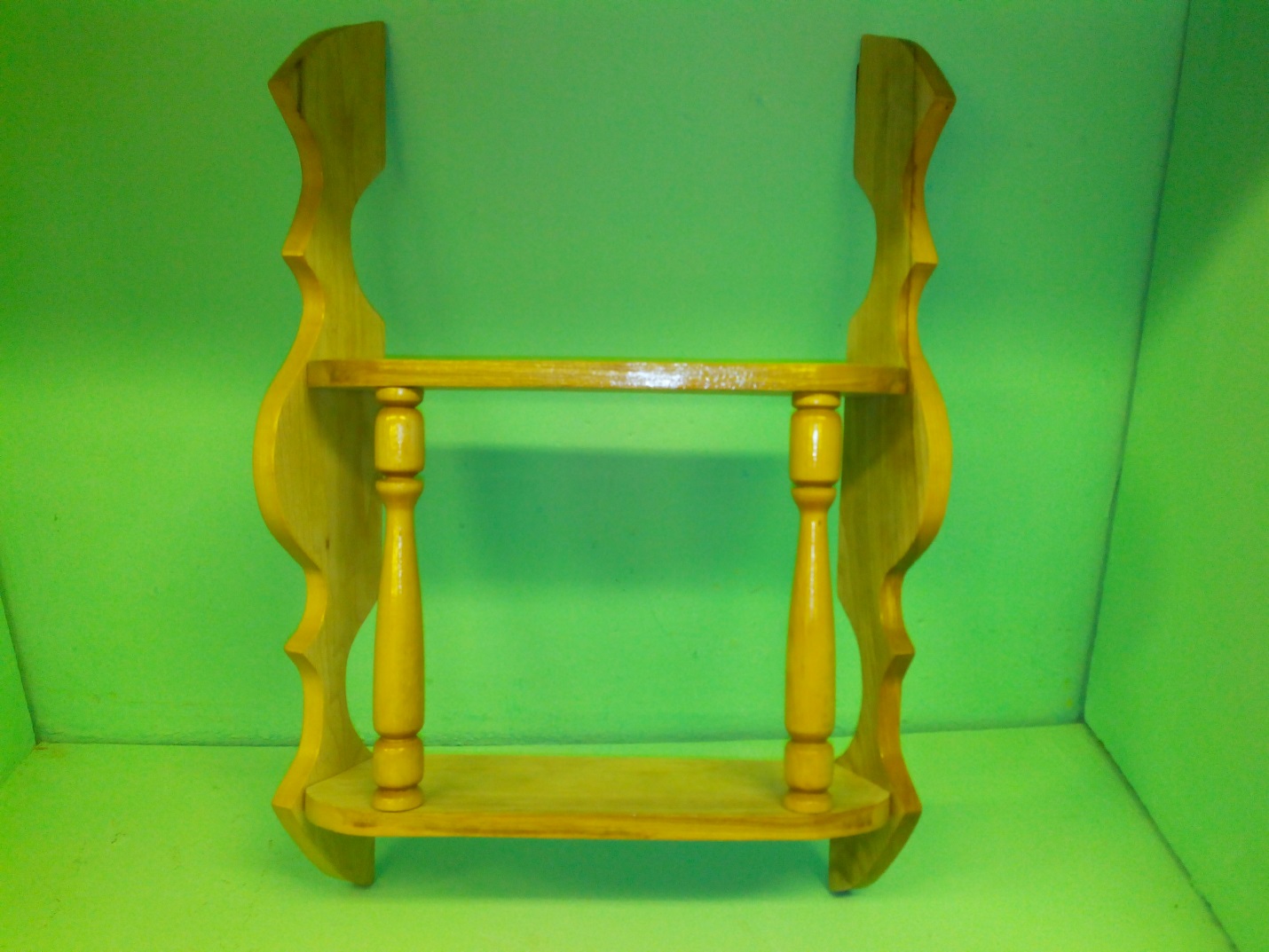 Технология изготовленияВыбор заготовкиСтроганиеСклеиваниеРазметка по шаблонуПиление ТочениеШлифованиеСверление Сборка изделия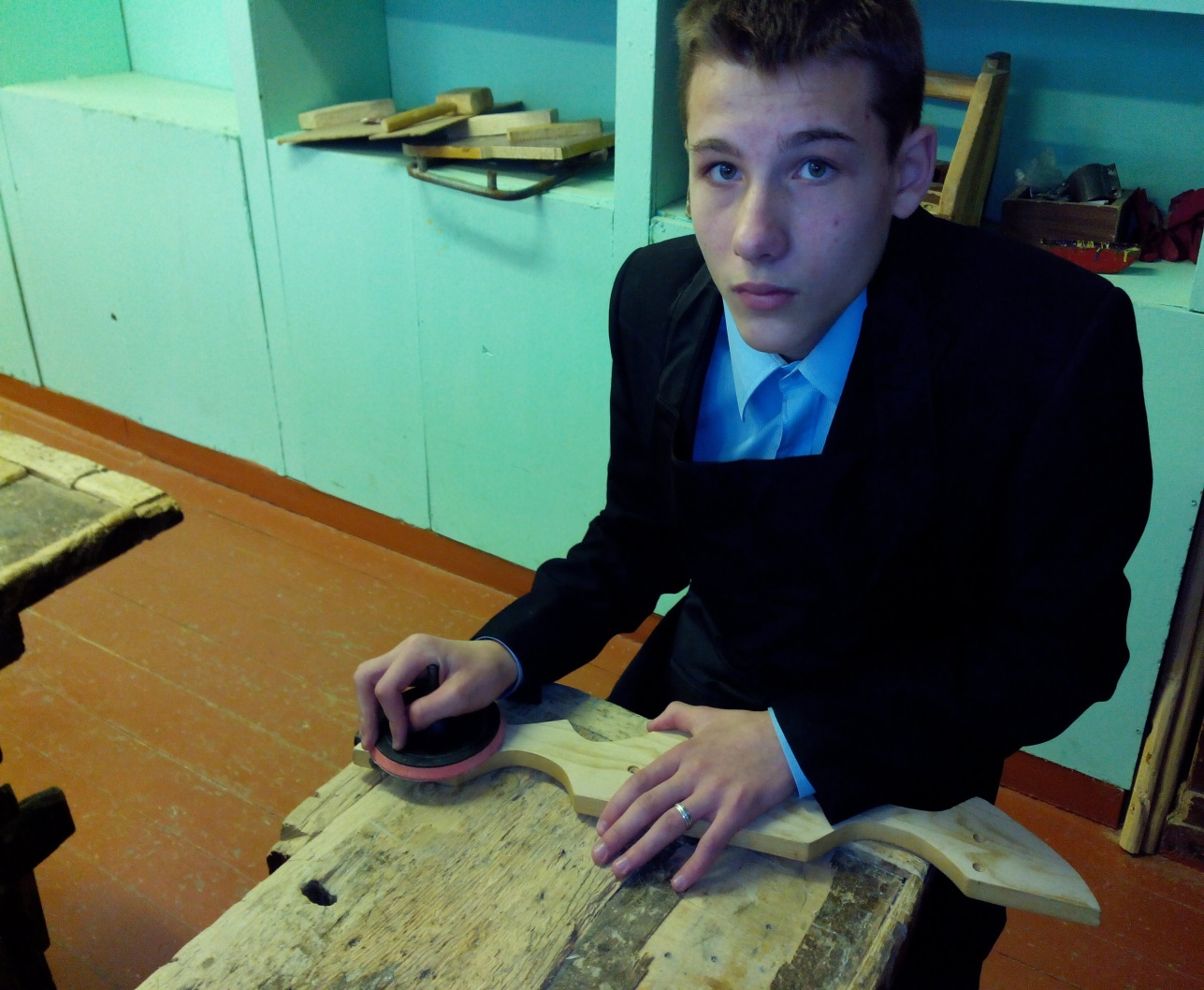 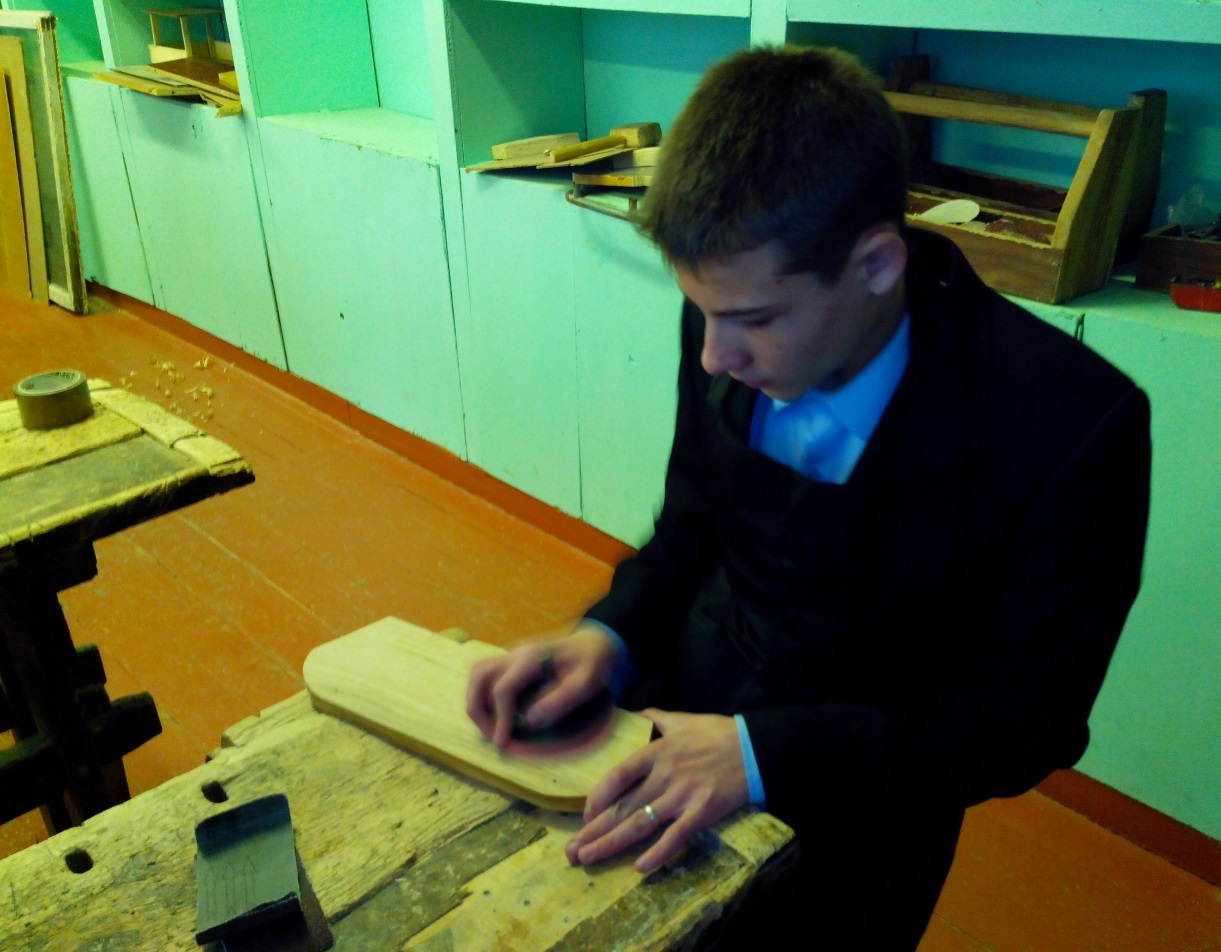 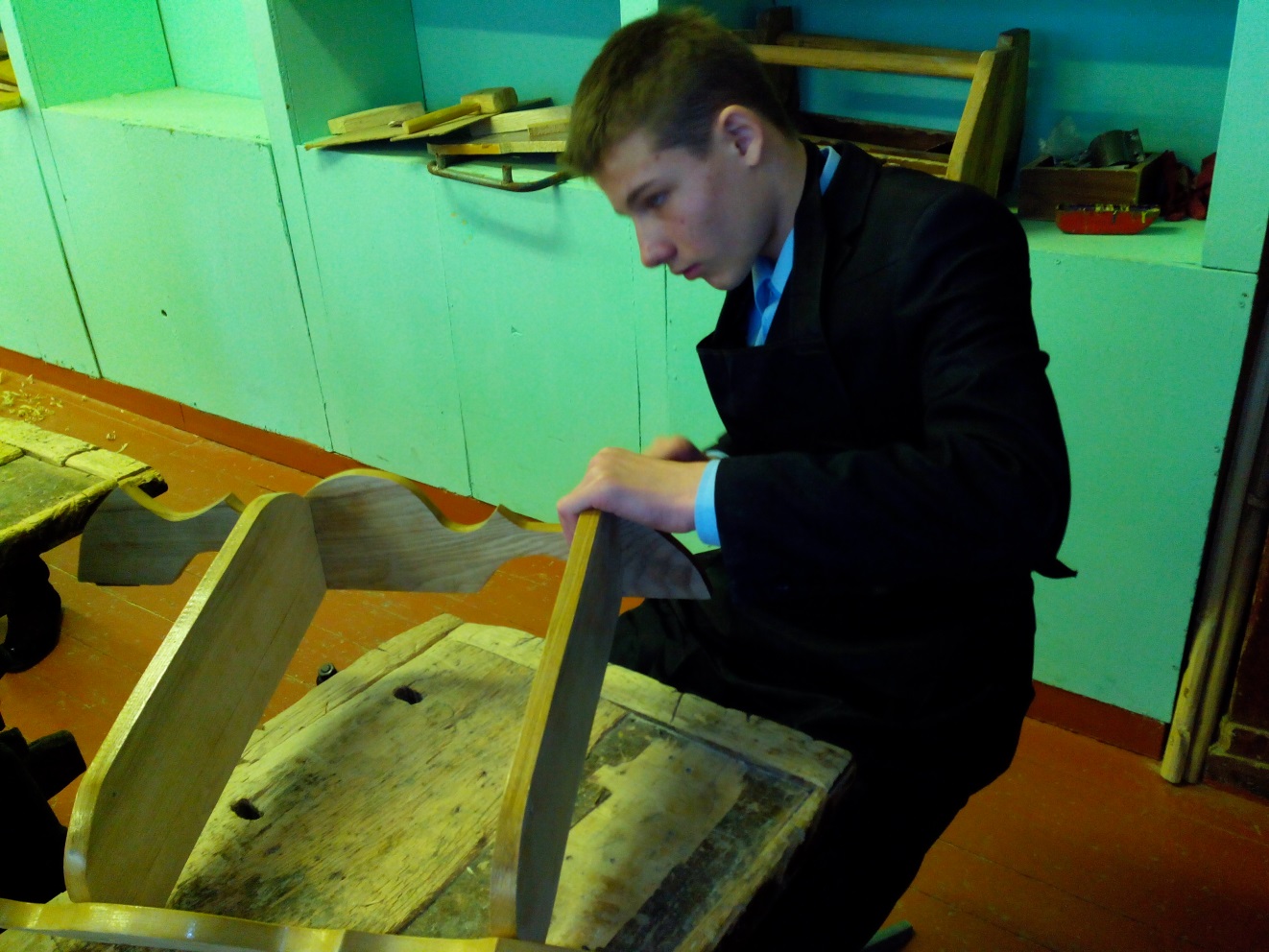 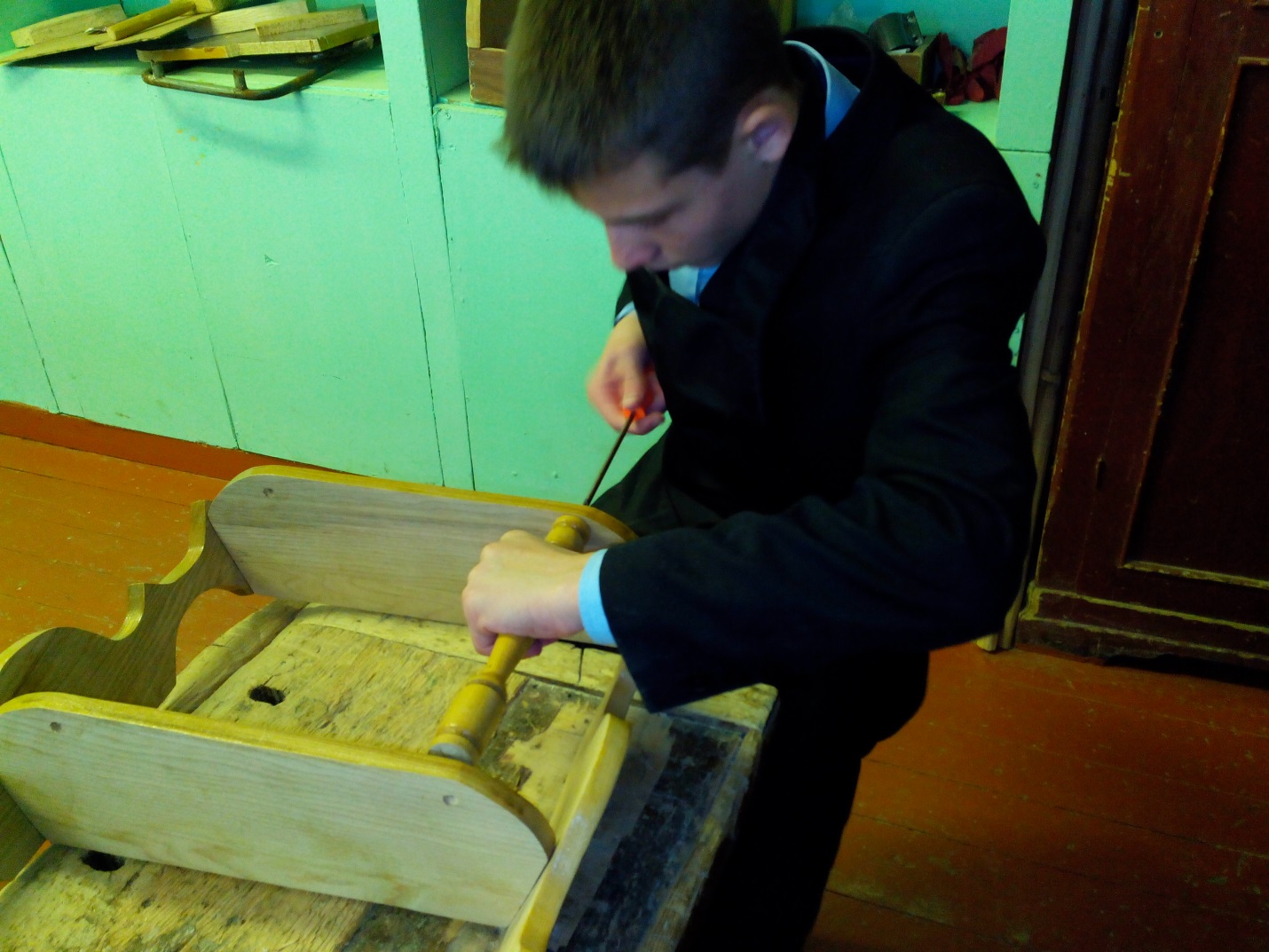 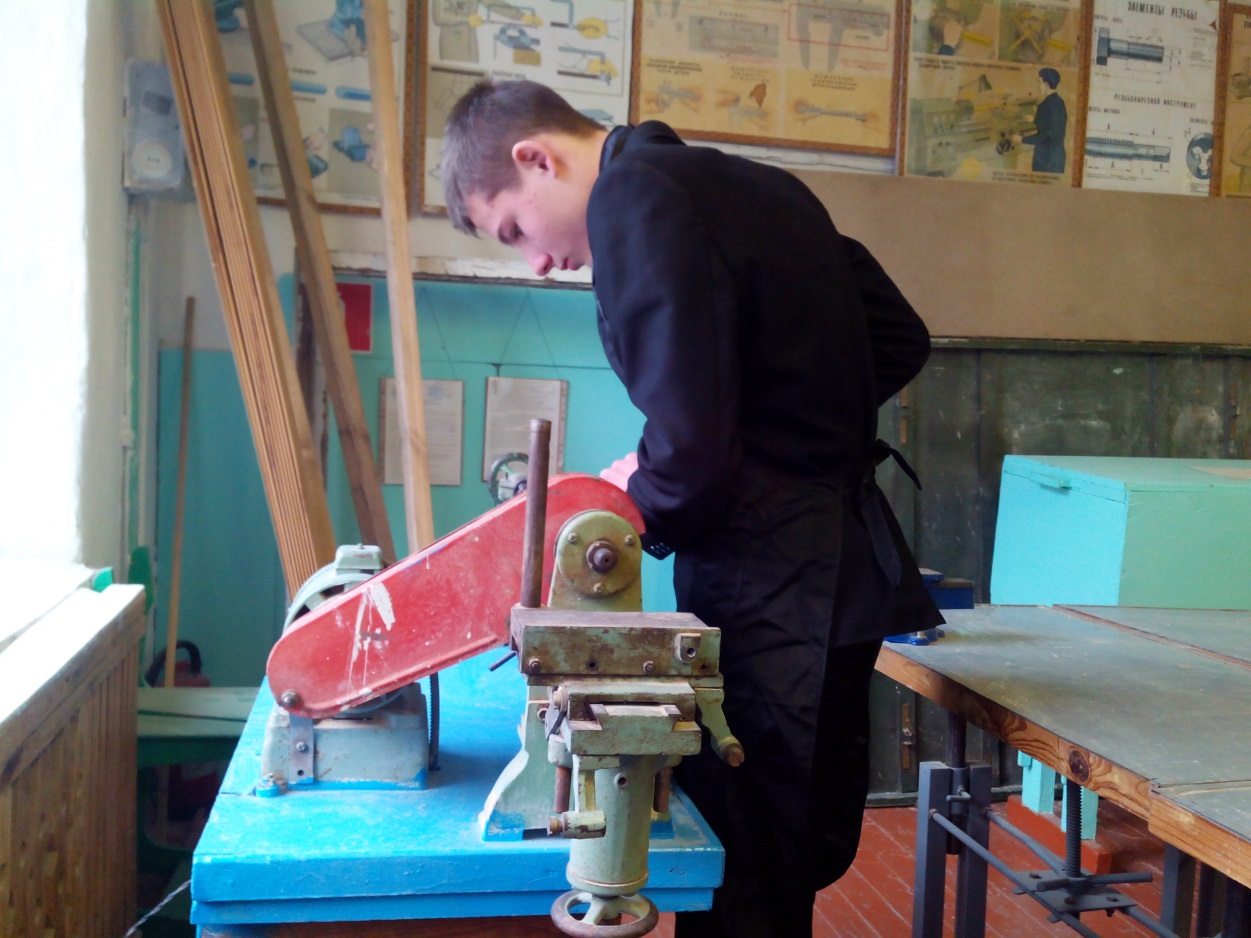 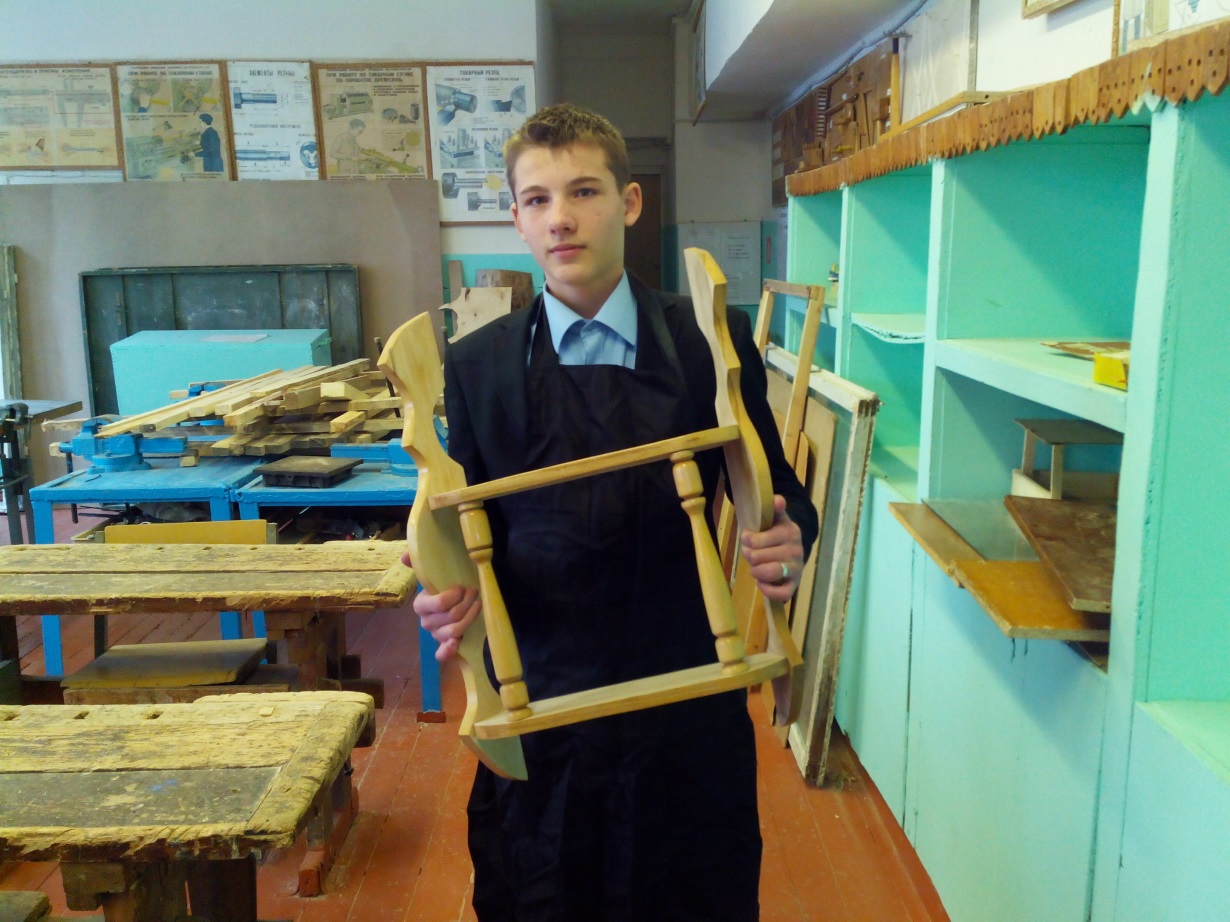 Спецификация изделияТехнологическая картаЭкономическое обоснованиеСебестоимость -  важнейший качественный показатель предприятия.Она характеризует все его текущие денежные затраты на производство и реализацию продукции.Изделие состоит из8 деталей две боковины, две полки, два добора и две стойки.Для того, что бы узнать сколько древесины будет израсходовано для изделия боковина, надо определить объём требуемой древесины.V=a*b*hV-объёмa-высотаb-длинаV=630*25*180V=0,028Т.к. боковин у нас две то полученный объём умножаем на 2V= 0.028*2=0.056 м3Определяем стоимость требуемой древесины. Цена 1 куб.метра составляет в среднем 8000 руб.Ц=V*8000Цбок.=0,056*8000=44,8 руб.Теперь узнаем стоимость древесины пошедшей на изготовление полки V1=450*25*100V1=0.011м3Т.к. полки у нас две то полученный объём умножаем на 2V1=0.011*2=0.022 м3Цполки=0,022*8000=17,6 руб.Также мы узнаем стоимость материала пошедшего на изготовление доборов.V2=450*25*70V2=0.078м3Т.к. добора у нас две то полученный объём умножаем на 2V2=0.078*2=0.15м3Цдобора=0,15*8000=12рубТеперь узнаем стоимость материала пошедшего на изготовление стоек.V3=270*50*50V3=0.067м3Т.к. стойки у нас две то полученный объём умножаем на 2V3=0.067*2=0.13М3Цстойки=0,13*8000=10,4 руб.Итак теперь мы узнаем общую стоимость древесины пошедшей на изготовление полки.Цобщая = Цбок.+ Цполки+ Цдобора+ ЦстойкиЦобщая=84,8 руб.При изготовлении полки я пользовался токарным станком по дереву СТД – 120 время точения 2 час.   мощность электродвигателя составляет 0,4 киловатт.0,4*2=0,8 киловатт .Стоимость энергии одного киловатта равняется 4,4 рубля.Итак, затраты на электричество составили: Э=0,8*4,4=3,51руб.Так как работа велась в светлое время суток, затраты на освещение не берём в расчёт.Время изготовления изделия10 часов.Рассчитаем оплату 1 часа работы столяра 1 разряда.5706:24=237,75 руб. 5706-минимальная заработная плата.24-количество рабочих дней в 1 месяце.237,75 руб.-за 1 день.Продолжительность 1 рабочего дня 8 часов.237,75:8=29,71 руб.29,71руб.-зароботная плата за 1 час, оплата за 10 час составитО=29,71*10=297,1 руб. Также мы учитываем стоимость лака и клея  соответственно 89 и 77 рублей.Себестоимость изделия складывается из суммы затрат на его изготовление и составитС=Цобщ+Э+О+ЗЛ+ЗК           С=551,41 руб.РекламаНезаменимым элементом мебели интерьера каждого дома, являются полки настенные, они способны значительно преобразить жильё и внести в него оригинальность и необычность. Размещая этот элемент мебели в каждой комнате , можно создать индивидуальность и неповторимость стиля жизни.Полки от Дружбинской школы : быстро, надёжно, качественно!!!ЗаключениеНастенная полка – первое изделие при изготовлении которого мне пришлось работать с склеиванием заготовок. Мне очень понравилось изготавливать фигурные изделия. При работе над полкой я освоил навыки склейки и обработки криволинейных поверхностей. В дальнейшем я буду оттачивать навыки различных работ по изготовлению изделий с криволинейными поверхностями.Наименование изделияколичествоматериалразмерБоковинаПолкаДоборастойка2222ДубЁлкаЁлкалипа630*25*180450*25*100450*25*70270*50*50№п/пСодержание работыэскизинструменты123456789101112Выбрать заготовку (630*25*180. 2 шт.)Нанести фигурный рисунок по шаблонуВыпилить по контуруОтшлифовать все поверхностиВыбрать заготовку (450*25*100. 2 шт.)Подготовить заготовку для склеиванияСклеивание заготовкиРазметить заготовку по шаблонуВыпилить по контуруОтшлифовать все поверхностиВыбрать заготовку (270*50*50. 2 шт.)Разметить центры на торцахВерстак, карандаш, шаблонВерстак, электролобзикВерстак, шлифовальный круг , наждачная бумага различной зернистости.Рубанок, верстак, карандаш, угольникВерстак, клей, струбцинаВерстак, шаблон, карандашВерстак, элекролобзик.Верстак, шлифовальный круг , наждачная бумага различной зернистости.Линейка, карандаш№Содержание работыэскизинструменты13141516171819Подготовить заготовку для точения на токарном станкеТочение на  стд 120Шлифование заготовки на токарном станкеПодрезка торцовПросверлить отверстия Д     3мм и 8 шт. и раз зенковать.Сборка изделия Покрыть изделие лакомВерстак, рубанокТокарный станок, стамески Токарный станок, наждачная бумага различной зернистостиТокарный станок, косая стамескаСверлильный станок, сверло, раззенковка.Саморезы, крестовая отвёрткаЛак, кисточка, перчатки.